Ανακοίνωση αποτελέσματος πρόσκλησης εκδήλωσης ενδιαφέροντος για πρόσληψη Ψυχολόγου στο Κ.Η. ν. ΛάρισαςΑναρτητέα στο διαδίκτυοΛΑΡΙΣΑ, 23-04-2014ΑΝΑΚΟΙΝΩΣΗ ΑΠΟΤΕΛΕΣΜΑΤΟΣ ΤΗΣ ΠΡΟΣΚΛΗΣΗΣ ΕΚΔΗΛΩΣΗΣ ΕΝΔΙΑΦΕΡΟΝΤΟΣ ΤΗΣ Θ.Ε.Ψ.Υ.Π.Α. ΤΟΥ Κ.Η. ν. ΛΑΡΙΣΑΣΓια την Θ.Ε.Ψ.Υ.Π.Α.Νόμιμος ΕκπρόσωποςΚανδύλης Δημήτριος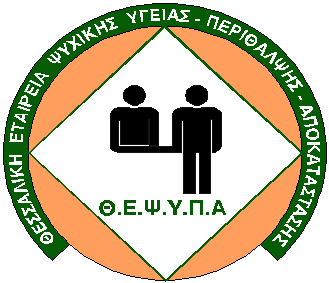 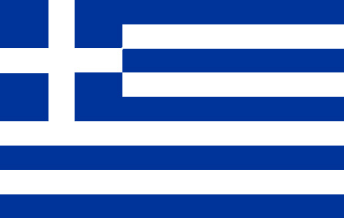                                                                                                 ΕΛΛΗΝΙΚΗ ΔΗΜΟΚΡΑΤΙΑΘΕΣΣΑΛΙΚΗ ΕΤΑΙΡΕΙΑ ΨΥΧΙΚΗΣ ΥΓΕΙΑΣ, ΠΕΡΙΘΑΛΨΗΣ- ΑΠΟΚΑΤΑΣΤΑΣΗΣΑΓ. ΟΡΟΥΣ 6Α – Τ.Κ. 41335, ΛΑΡΙΣΑΤΗΛ.: 2410627363 - FAX: 2410670880e-mail: thepsip1@otenet.gr | ιστοσελίδα:www.thepsypa.gr                                                  ΘΕΣΗΚΩΔ.Α.1ΕΠΙΤΥΧΩΝ/ΟΥΣΑΨΥΧΟΛΟΓΟΣ ΠΕ1. ΓΑΖΕΠΗ ΜΑΡΙΑΨΥΧΟΛΟΓΟΣ ΠΕ